ГОРОДСКОЙ СОВЕТ ДЕПУТАТОВ МУНИЦИПАЛЬНОГО ОБРАЗОВАНИЯ «ГОРОД НАЗРАНЬ»РЕШЕНИЕ     №20/78-4		                                         	          от  20 апреля 2021 г.О внесении изменений и дополнений в Решение от 12 ноября 2020 г. № 14/54-4 «Об утверждении Дизайн-кода муниципального образования «Городской округ город Назрань»       В целях соблюдения единого стиля, единых размеров остановочных павильонов в соответствии с представленными характеристиками  и на основании письма администрации г. Назрань от 06.04.2021 №952-об о внесении изменений и дополнений в Решение от 12 ноября 2020 г. № 14/54-4 «Об утверждении Дизайн-кода муниципального образования «Городской округ город Назрань»1. Внести следующие изменения и дополнения в Решение от 12 ноября 2020 г. № 14/54-4 «Об утверждении Дизайн-кода муниципального образования «Городской округ город Назрань» (свод правил и рекомендаций для формирования стилистически единой, комфортной и безопасной городской среды)»:1) раздел «Модуль совмещенный с НТО» главы «Остановки общественного транспорта» дополнить пунктом следующего содержания: - «Типоразмеры НТО 2,2х4,2; 3,2х4,2; 3,2х5,2.» (Приложение 1);2) в разделе «Модуль совмещенный с НТО» главы «Остановки общественного транспорта» изменить значения размеров остановочного павильона: - размер «11 550» заменить на «11 550 - 12 550»; - размер «4 200» заменить на «4 200 - 5 200»; - размер «2 200» заменить на «1 200 - 2 200»; - размер «2 200» заменить на «2 200 - 3 200» (Приложение 2).2. Опубликовать (обнародовать) настоящее Решение в средствах массовой информации.ступает в силу со дня его официального опубликования.       3. Контроль над исполнением настоящего Решения возложить на заместителя председателя Городского совета А-Х.И. Хамхоева.Глава г. Назрань                                                                           У.Х.Евлоев   Председатель Городского совета                                                Ю.Д. БогатыревРЕСПУБЛИКА ИНГУШЕТИЯ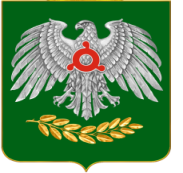              ГIАЛГIАЙ РЕСПУБЛИКА